Sayın Birim Yetkilisi,Biriminizde İşletmede Mesleki Eğitim – II kapsamında süresini tamamlayan öğrencinin bilgi, beceri ve uygulamadan yararlanma derecesini ve ilişkileri ile davranışlarının niteliklerini belirleyebilmek için lütfen aşağıdaki tabloyu özenle doldurunuz. Değerlendirme kısmında, ilgili alanda öğrenciye verdiğiniz notu rakam olarak belirtiniz. Bu formun "İşletmede Mesleki             Eğitim - II Öğrenci Devam Takip Çizelgesi Formu" ile birlikte tarafınızdan imzalanarak ve mühürlenerek ilgili öğrenciye KTÜ BYS sistemine bu formları yüklemesi için teslim etmeniz rica olunur.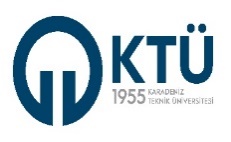 SAĞLIK HİZMETLERİ MESLEK YÜKSEKOKULUSAĞLIK HİZMETLERİ MESLEK YÜKSEKOKULUSAĞLIK HİZMETLERİ MESLEK YÜKSEKOKULU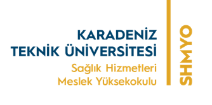   ÖĞRENCİ    FotoğrafİŞLETMEDE MESLEKİ EĞİTİM – IIÖĞRENCİ DEĞERLENDİRME FORMUİŞLETMEDE MESLEKİ EĞİTİM – IIÖĞRENCİ DEĞERLENDİRME FORMUİŞLETMEDE MESLEKİ EĞİTİM – IIÖĞRENCİ DEĞERLENDİRME FORMU  ÖĞRENCİ    FotoğrafDok. Kodu: İK.KF.FR.28Yay. Tar: 02.10.2023Revizyon No: 01Rev. Tar: 02.10.2023     Sayfa Sayısı: 01  ÖĞRENCİ    FotoğrafÖĞRENCİ BİLGİLERİÖĞRENCİ BİLGİLERİİŞLETMEDE MESLEKİ EĞİTİM - IIİŞLETMEDE MESLEKİ EĞİTİM - IIAdı – SoyadıBaşlangıç Tarihi......... /......./ 20.....Öğrenci No  Bitiş Tarihi......... /......./ 20....T.C. Kimlik NoSüresi                …… iş günüİkamet Tezkere No / Geçici T.C. No(Yabancı uyruklu öğrenciler için)İŞLETMEDE MESLEKİ EĞİTİM - II YAPILANİŞLETMEDE MESLEKİ EĞİTİM - II YAPILANBölüm / ProgramKurum AdıSınıfBirim AdıTelefon NoE-postaE-postaTel. NoSürekli AdresAdresDEĞERLENDİRME KRİTERİKRİTER AÇIKLAMASIKRİTER AÇIKLAMASIİYİ(80-100)ORTA(60-79)YETERSİZ(0-59)İş Bilgisiİşinin gerektirdiği teknik ve yöntemlere ilişkin bilgisi ve işe ilgisi,  alet, teçhizat kullanma yeteneği, uygun ve yeteri kadar malzeme kullanma becerisi, çalışma hızıİşinin gerektirdiği teknik ve yöntemlere ilişkin bilgisi ve işe ilgisi,  alet, teçhizat kullanma yeteneği, uygun ve yeteri kadar malzeme kullanma becerisi, çalışma hızıİletişim BecerisiGelen yazılı ve/veya sözlü talimatları doğru algılaması, fikirlerini sözlü ve/veya yazılı olarak ifade edebilmesi, bilgiyi zamanında ve doğru olarak iletebilmesi, problem çözebilme yeteneğiGelen yazılı ve/veya sözlü talimatları doğru algılaması, fikirlerini sözlü ve/veya yazılı olarak ifade edebilmesi, bilgiyi zamanında ve doğru olarak iletebilmesi, problem çözebilme yeteneğiTemsil YeteneğiDış görünüşü ve nezaketi, davranışları ile etrafına güven telkin etmesi, kurum içi davranışları ile örnek olmasıDış görünüşü ve nezaketi, davranışları ile etrafına güven telkin etmesi, kurum içi davranışları ile örnek olmasıEkip Çalışmasına YatkınlıkGrup çalışmalarına yatkınlığı, çalışma arkadaşları ile yardımlaşması, ekip çalışma temposuna ayak uydurabilmesi, ekip çalışmasına katkı sağlayabilmesiGrup çalışmalarına yatkınlığı, çalışma arkadaşları ile yardımlaşması, ekip çalışma temposuna ayak uydurabilmesi, ekip çalışmasına katkı sağlayabilmesiKendini GeliştirmeYeniliklere açık olması, eksiklikleri görüp tamamlayabilmesi, daha ileri görevlere kendini hazırlayabilmesi, bilgi ve becerisini arttırma çabası, sorumluluk duygusuYeniliklere açık olması, eksiklikleri görüp tamamlayabilmesi, daha ileri görevlere kendini hazırlayabilmesi, bilgi ve becerisini arttırma çabası, sorumluluk duygusuZaman YönetimiÖncelikleri belirlemesi, iş planlamasını ve organizasyonu zaman faktörünü dikkate alarak gerçekleştirmesiÖncelikleri belirlemesi, iş planlamasını ve organizasyonu zaman faktörünü dikkate alarak gerçekleştirmesiÖzverili Çalışma ve Sorumluluk DuygusuGörev ve sorumluluklarının bilincinde olması, üzerinde çalıştığı konuyu sonuçlandırması ve çalıştığı konuyla ilgili sorumluluklarının bilincinde olmasıGörev ve sorumluluklarının bilincinde olması, üzerinde çalıştığı konuyu sonuçlandırması ve çalıştığı konuyla ilgili sorumluluklarının bilincinde olmasıDisiplinİş saatlerine uyumu, verilen görevi verilen sürelerde bitirmeye özen göstermesi ve kurallara uymasıİş saatlerine uyumu, verilen görevi verilen sürelerde bitirmeye özen göstermesi ve kurallara uymasıGenel Değerlendirme:  Belirli kriterler dışında belirtmek istediğiniz şikâyet/öneri/ teşekkür var ise belirtiniz.Genel Değerlendirme:  Belirli kriterler dışında belirtmek istediğiniz şikâyet/öneri/ teşekkür var ise belirtiniz.Genel Değerlendirme:  Belirli kriterler dışında belirtmek istediğiniz şikâyet/öneri/ teşekkür var ise belirtiniz.Genel Değerlendirme:  Belirli kriterler dışında belirtmek istediğiniz şikâyet/öneri/ teşekkür var ise belirtiniz.Genel Değerlendirme:  Belirli kriterler dışında belirtmek istediğiniz şikâyet/öneri/ teşekkür var ise belirtiniz.Genel Değerlendirme:  Belirli kriterler dışında belirtmek istediğiniz şikâyet/öneri/ teşekkür var ise belirtiniz.İşletmede Mesleki Eğitim - II Yapılan                      Birimin Kurum Yetkilisiİşletmede Mesleki Eğitim - II Yapılan                      Birimin Kurum Yetkilisiİmza / Mühürİmza / Mühürİmza / Mühürİmza / MühürAdı - SoyadıAdı - Soyadıİmza / Mühürİmza / Mühürİmza / Mühürİmza / MühürUnvanıUnvanıİmza / Mühürİmza / Mühürİmza / Mühürİmza / MühürTarihTarihİmza / Mühürİmza / Mühürİmza / Mühürİmza / Mühür